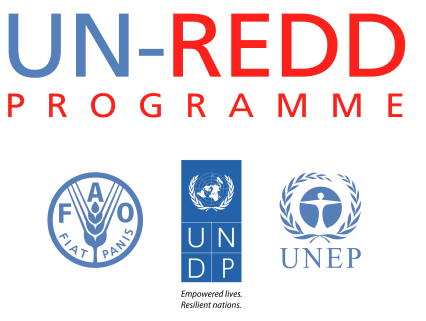 Annex 1. Summary of M&E costs for activities until 31 December 2014 in the overall funding request to NorwayI. SummaryI. SummaryObjectiveTo ensure that the Programme has the most appropriate framework, tools and mechanisms in place for results-focused quality assurance and monitoring and reporting in order to measure and appraise the impacts of the Programme.Expected resultsResults-based management implemented fully and effectively across the UN-REDD Programme.Annual and semi- reports of the UN-REDD Programme based on a full y results based Monitoring and Reporting Framework of the Programme in 2015.Level of interventionGlobal, regional and country levels.Related work area, as defined in the UN-REDD Programme StrategyAll work areas. The request refers to Outcome 8, “Timely and effective UN-REDD Programme Secretariat services provided to the UN-REDD partner countries, Policy Board and the UN agencies” of the Support to National REDD+ Action: Global Programme Framework 2011-2015 SNA.Total duration12 months (until 31 December 2014)Total amount requested (US$)US$ 976,363 for activities to be undertaken until 31 December 2014 II. Background and indicative activities Additional resources are required to enable the UN-Programme to develop and implement a fully operational Results-based management (RBM) system. The objective of the overall system is among others to improve the effectiveness and accountability of the Programme and integrate strategies, resources, processes and measurements to improve decision-making, transparency and quality assurance. The recommendations of the UN-REDD Policy Board at its Tenth Meeting and from earlier Policy Board meetings will be addressed. This is not a full fledge concept note but a background note for top up of funding to Outcome 8 “Timely and effective UN-REDD Programme Secretariat services provided to the UN-REDD partner countries, Policy Board and the UN agencies” and especially Output 8.5 “Result-based management (RBM), including monitoring, evaluation and reporting, implemented across the UN-REDD programme” of the SNA.Examples if activities to be undertaken: Development of the overarching RBM Framework of the UN-REDD Programme in line with the Programme Strategy and the monitoring and reporting framework of the Support to National REDD+ Action (SNA) and the National Programmes, respectively.Training and follow up for Programme staff and partners to ensure implementation of RBM across the UN-REDD Programme.Assessment and development of tools for monitoring the results of the Programme at the various levels including impact level.The amount of above activities is US$ 150,000In addition, funding is requested for monitoring and evaluation (M&E) of the new activities planned under the overall proposal to Norway. See the Results Frameworks in the separate concept notes and a summary of monitoring and evaluation costs in Annex 1 of this note. As per UNDG guidelines for joint programming on resources for monitoring, 5% of the implementation budget is requested for monitoring and evaluation costs. In total: US$ 826,363.Concept note title (description)Amount being requested for the period until 31 Dec 2014 (excl. indirect support costs) US$M&E (5%) US$Targeted support "Expanding the Targeted support of the UN-REDD Programme" (Top up amount)2,803,738140,187Innovative approaches of country support based on needs "Systematic approach to country support - Innovate REDD+ approaches at country level by better understanding their needs"1,200,00060,000National Forest Monitoring Systems "Strengthening Regional Support to National Forest Monitoring Systems for REDD+ in the Pacific"1,460,00073,000Legal frameworks and tenure "Strengthening country capacity to develop supportive legal frameworks and tenure systems for REDD+" 710,000 35,500Stakeholder engagement "Scaling up Participation, Engagement and Representation of Indigenous Peoples and Civil Society Stakeholders"1,780,00089,000Safeguards "Boosting support to countries on safeguards and Safeguard Information Systems"725,00036,250Private Sector "Engaging with the Private Sector and Private Sector Finance to Achieve REDD+"3,350,000167,500Knowledge Management and South-South Capacity Development 2,950,000147,500Strategy development "UN-REDD Programme strategy development"  (top up amount)467,29023,365Total implementation amount (US$)15,446,028772,302Indirect support costs (7%) (US$)1,081,22254,061Total Amount (US$)16,527,250826,363